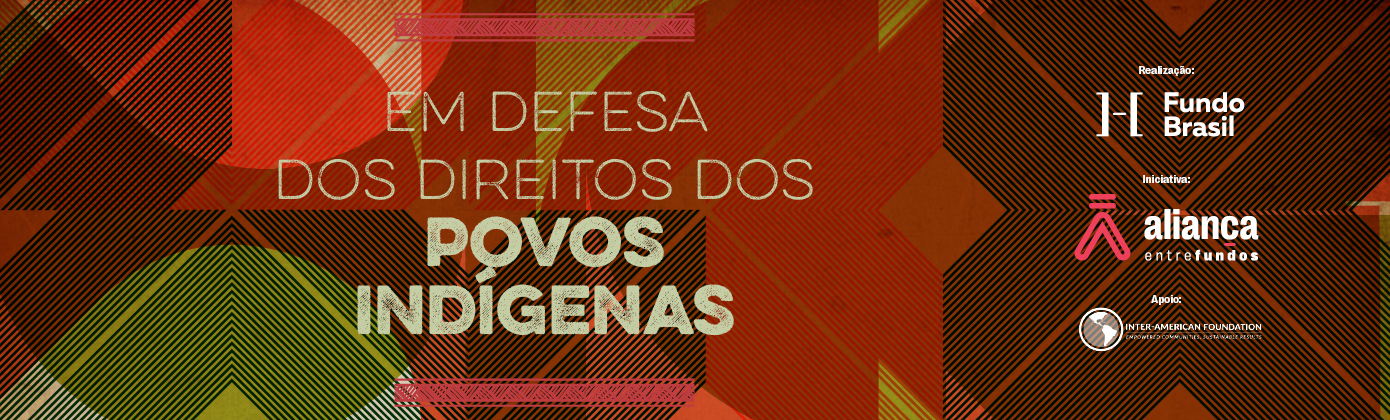 FORMULÁRIO DE INSCRIÇÃOEDITAL EM DEFESA DOS DIREITOS DOS POVOS INDÍGENASFundo Brasil de Direitos HumanosAntes de preencher o formulário, atente-se às informações abaixo:As inscrições para o Edital “Em Defesa dos Direitos dos Povos Indígenas" poderão ser realizadas tanto pelo preenchimento das questões abaixo e posterior envio do documento preenchido por email, como através de formulário online, disponível no link: https://fundobrasil.limequery.com/328728?lang=pt-BR; Todos os campos marcados com asterisco vermelho (*) são de preenchimento obrigatório;O não preenchimento de um ou mais dos campos obrigatórios resultará na desclassificação da comunidade ou organização; Caso opte pela inscrição por email, a organização ou comunidade se responsabilizará pelo preenchimento e envio de todos os campos obrigatórios, devendo também zelar pela não exclusão de nenhuma das questões obrigatórias deste documento; Somente serão aceitas as inscrições encaminhadas para o email editalindigena@fundobrasil.org.br até as 23h59min do dia 07/10/2021 (horário de Brasília), impreterivelmente;As inscrições válidas receberão uma confirmação por email em até 2 dias úteis;Em caso de dúvidas, consulte a seção “Dúvidas Frequentes” na página do edital ou escreva para editalindigena@fundobrasil.org.brNOME DA ORGANIZAÇÃO OU COMUNIDADE INDÍGENANOME DA ORGANIZAÇÃO OU COMUNIDADE INDÍGENANOME DA ORGANIZAÇÃO OU COMUNIDADE INDÍGENANome da organização ou comunidade indígena:* Nome da organização ou comunidade indígena:* Nome da organização ou comunidade indígena:* DADOS CADASTRAISDADOS CADASTRAISDADOS CADASTRAISE-mail do representante da organização ou comunidade:* Endereço:* CEP: Bairro: Cidade:* Estado:* Telefone da organização:* E-mail do representante da organização ou comunidade:* Endereço:* CEP: Bairro: Cidade:* Estado:* Telefone da organização:* CNPJ (se tiver): RESPONSÁVEL PELO PROJETORESPONSÁVEL PELO PROJETORESPONSÁVEL PELO PROJETONome:* E-mail:* Repita o email do(a) responsável pelo projeto:* Telefone (com DDD):* Nome:* E-mail:* Repita o email do(a) responsável pelo projeto:* Telefone (com DDD):* Nome:* E-mail:* Repita o email do(a) responsável pelo projeto:* Telefone (com DDD):* INFORMAÇÕES DO PROPONENTEINFORMAÇÕES DO PROPONENTEINFORMAÇÕES DO PROPONENTEFaça uma breve descrição do território e do contexto atual onde será desenvolvido o projeto, considerando questões ambientais e sociais:* (máximo de 4.000 caracteres)Faça uma breve descrição do território e do contexto atual onde será desenvolvido o projeto, considerando questões ambientais e sociais:* (máximo de 4.000 caracteres)Faça uma breve descrição do território e do contexto atual onde será desenvolvido o projeto, considerando questões ambientais e sociais:* (máximo de 4.000 caracteres)A pandemia de COVID-19 tem causado um grande impacto nas atividades de grupos da sociedade civil e em suas comunidades. Como sua comunidade/território indígena foi afetado pela COVID-19? Quais foram as dificuldades encontradas para realizar suas ações durante esse contexto?* (máximo de 4.000 caracteres)A pandemia de COVID-19 tem causado um grande impacto nas atividades de grupos da sociedade civil e em suas comunidades. Como sua comunidade/território indígena foi afetado pela COVID-19? Quais foram as dificuldades encontradas para realizar suas ações durante esse contexto?* (máximo de 4.000 caracteres)A pandemia de COVID-19 tem causado um grande impacto nas atividades de grupos da sociedade civil e em suas comunidades. Como sua comunidade/território indígena foi afetado pela COVID-19? Quais foram as dificuldades encontradas para realizar suas ações durante esse contexto?* (máximo de 4.000 caracteres)Faça um resumo da atuação de sua comunidade ou organização no enfrentamento às violações de direitos indígenas até agora:* (máximo de 4.000 caracteres)Faça um resumo da atuação de sua comunidade ou organização no enfrentamento às violações de direitos indígenas até agora:* (máximo de 4.000 caracteres)Faça um resumo da atuação de sua comunidade ou organização no enfrentamento às violações de direitos indígenas até agora:* (máximo de 4.000 caracteres)Cite atividades/projetos mais importantes realizados nos últimos 2 anos, demonstrando se houve recebimento de recursos para sua realização e quem foram os financiadores:* (máximo de 3.000 caracteres)Cite atividades/projetos mais importantes realizados nos últimos 2 anos, demonstrando se houve recebimento de recursos para sua realização e quem foram os financiadores:* (máximo de 3.000 caracteres)Cite atividades/projetos mais importantes realizados nos últimos 2 anos, demonstrando se houve recebimento de recursos para sua realização e quem foram os financiadores:* (máximo de 3.000 caracteres)Em 2020, a sua organização ou comunidade executou projetos? Qual foi o montante total de recursos movimentados no ano?* (máximo de 3.000 caracteres)Em 2020, a sua organização ou comunidade executou projetos? Qual foi o montante total de recursos movimentados no ano?* (máximo de 3.000 caracteres)Em 2020, a sua organização ou comunidade executou projetos? Qual foi o montante total de recursos movimentados no ano?* (máximo de 3.000 caracteres)Como a organização está estruturada ou quem são as lideranças de sua comunidade? Caso seja uma organização, detalhe de que modo os temas raça/etnia, gênero, sexualidade, entre outros, estão presentes na composição do quadro da organização: (máximo de 3.000 caracteres)Como a organização está estruturada ou quem são as lideranças de sua comunidade? Caso seja uma organização, detalhe de que modo os temas raça/etnia, gênero, sexualidade, entre outros, estão presentes na composição do quadro da organização: (máximo de 3.000 caracteres)Como a organização está estruturada ou quem são as lideranças de sua comunidade? Caso seja uma organização, detalhe de que modo os temas raça/etnia, gênero, sexualidade, entre outros, estão presentes na composição do quadro da organização: (máximo de 3.000 caracteres)Descreva a participação da organização ou de lideranças da comunidade em movimentos, redes, articulações e outras organizações locais, regionais e/ou nacionais:* (máximo de 3.000 caracteres)Descreva a participação da organização ou de lideranças da comunidade em movimentos, redes, articulações e outras organizações locais, regionais e/ou nacionais:* (máximo de 3.000 caracteres)Descreva a participação da organização ou de lideranças da comunidade em movimentos, redes, articulações e outras organizações locais, regionais e/ou nacionais:* (máximo de 3.000 caracteres)DADOS DO PROJETOInforme as atividades que sua comunidade ou organização pretende realizar em 2022: * (máximo de 4.000 caracteres)DADOS DO PROJETOInforme as atividades que sua comunidade ou organização pretende realizar em 2022: * (máximo de 4.000 caracteres)DADOS DO PROJETOInforme as atividades que sua comunidade ou organização pretende realizar em 2022: * (máximo de 4.000 caracteres)Que resultados a organização ou comunidade espera alcançar, caso seja selecionada para receber os recursos? * (máximo de 4.000 caracteres)Que resultados a organização ou comunidade espera alcançar, caso seja selecionada para receber os recursos? * (máximo de 4.000 caracteres)Que resultados a organização ou comunidade espera alcançar, caso seja selecionada para receber os recursos? * (máximo de 4.000 caracteres)Conte como se deu a construção deste projeto e qual foi o envolvimento da comunidade neste processo: * (máximo de 4.000 caracteres)Conte como se deu a construção deste projeto e qual foi o envolvimento da comunidade neste processo: * (máximo de 4.000 caracteres)Conte como se deu a construção deste projeto e qual foi o envolvimento da comunidade neste processo: * (máximo de 4.000 caracteres)ORÇAMENTOORÇAMENTOORÇAMENTODescreva, com detalhes cada ação/iniciativa que será coberta com o recurso solicitado: * (máximo de 4.000 caracteres)Descreva, com detalhes cada ação/iniciativa que será coberta com o recurso solicitado: * (máximo de 4.000 caracteres)Descreva, com detalhes cada ação/iniciativa que será coberta com o recurso solicitado: * (máximo de 4.000 caracteres)Valor total solicitado ao Fundo Brasil (em Reais): *Valor total solicitado ao Fundo Brasil (em Reais): *Valor total solicitado ao Fundo Brasil (em Reais): *REFERÊNCIASIndique o nome, organização/instituição, cargo, telefone/e-mail de uma pessoa que possa recomendar ou dar referência sobre o trabalho da sua organização ou comunidade: *REFERÊNCIASIndique o nome, organização/instituição, cargo, telefone/e-mail de uma pessoa que possa recomendar ou dar referência sobre o trabalho da sua organização ou comunidade: *REFERÊNCIASIndique o nome, organização/instituição, cargo, telefone/e-mail de uma pessoa que possa recomendar ou dar referência sobre o trabalho da sua organização ou comunidade: *OUTRAS INFORMAÇÕESUtilize esse espaço para compartilhar quaisquer outras informações que considere relevante para a sua proposta:OUTRAS INFORMAÇÕESUtilize esse espaço para compartilhar quaisquer outras informações que considere relevante para a sua proposta:OUTRAS INFORMAÇÕESUtilize esse espaço para compartilhar quaisquer outras informações que considere relevante para a sua proposta: